3GPP TS 38.412 V17..0 (-)Technical Specification3rd Generation Partnership Project;Technical Specification Group Radio Access Network;NG-RAN;NG signalling transport(Release 17)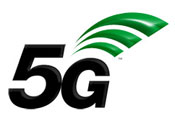 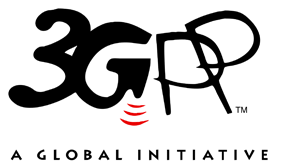 The present document has been developed within the 3rd Generation Partnership Project (3GPP TM) and may be further elaborated for the purposes of 3GPP..
The present document has not been subject to any approval process by the 3GPP Organizational Partners and shall not be implemented.
This Specification is provided for future development work within 3GPP only. The Organizational Partners accept no liability for any use of this Specification.
Specifications and Reports for implementation of the 3GPP TM system should be obtained via the 3GPP Organizational Partners' Publications Offices.3GPPPostal address3GPP support office address650 Route des Lucioles - Sophia AntipolisValbonne - FRANCETel.: +33 4 92 94 42 00 Fax: +33 4 93 65 47 16Internethttp://www.3gpp.orgCopyright NotificationNo part may be reproduced except as authorized by written permission.
The copyright and the foregoing restriction extend to reproduction in all media.© , 3GPP Organizational Partners (ARIB, ATIS, CCSA, ETSI, TSDSI, TTA, TTC).All rights reserved.UMTS™ is a Trade Mark of ETSI registered for the benefit of its members3GPP™ is a Trade Mark of ETSI registered for the benefit of its Members and of the 3GPP Organizational Partners
LTE™ is a Trade Mark of ETSI registered for the benefit of its Members and of the 3GPP Organizational PartnersGSM® and the GSM logo are registered and owned by the GSM AssociationContentsForeword	41	Scope	52	References	53	Definitions and abbreviations	53.1	Definitions	53.2	Abbreviations	64	NG signalling bearer	64.1	Functions and protocol stack	65	Data link layer	66	IP layer	77	Transport layer	7Annex A (informative): Change history	8ForewordThis Technical Specification has been produced by the 3rd Generation Partnership Project (3GPP).The contents of the present document are subject to continuing work within the TSG and may change following formal TSG approval. Should the TSG modify the contents of the present document, it will be re-released by the TSG with an identifying change of release date and an increase in version number as follows:Version x.y.zwhere:x	the first digit:1	presented to TSG for information;2	presented to TSG for approval;3	or greater indicates TSG approved document under change control.y	the second digit is incremented for all changes of substance, i.e. technical enhancements, corrections, updates, etc.z	the third digit is incremented when editorial only changes have been incorporated in the document.1	ScopeThe present document specifies the standards for signalling transport to be used across NG interface. NG interface is a logical interface between the NG-RAN and the 5GC. The present document describes how the NGAP signalling messages are transported over NG.2	ReferencesThe following documents contain provisions which, through reference in this text, constitute provisions of the present document.-	References are either specific (identified by date of publication, edition number, version number, etc.) or non-specific.-	For a specific reference, subsequent revisions do not apply.-	For a non-specific reference, the latest version applies. In the case of a reference to a 3GPP document (including a GSM document), a non-specific reference implicitly refers to the latest version of that document in the same Release as the present document.[1]	3GPP TR 21.905: "Vocabulary for 3GPP Specifications".[2]	IETF RFC 4960: "Stream Control Transmission Protocol".[3]	3GPP TS 23.501: "System Architecture for the 5G System".[4]	3GPP TS 23.502: "Procedures for the 5G System".[5]	IETF RFC 8200 (2017-07): "Internet Protocol, Version 6 (IPv6) Specification".[6]	IETF RFC 791 (1981-09): "Internet Protocol".[7]	IETF RFC 2474 (1998-12): "Definition of the Differentiated Services Field (DS Field) in the IPv4 and IPv6 Headers".[8]	IETF RFC 6083 (2011-01): "Datagram Transport Layer Security (DTLS) for Stream Control Transmission Protocol (SCTP)".[9]	IETF RFC 6335 (2011-08): "Internet Assigned Numbers Authority (IANA) Procedures for the Management of the Service Name and Transport Protocol Port Number Registry".3	Definitions and abbreviations3.1	DefinitionsFor the purposes of the present document, the terms and definitions given in 3GPP TR 21.905 [1] and the following apply. A term defined in the present document takes precedence over the definition of the same term, if any, in 3GPP TR 21.905 [1].NG: interface between a NG-RAN node and a 5GC, providing an interconnection point between the NG-RAN and the 5GC. NG-C: Reference point for the control plane protocol between NG-RAN and AMF.SCTP endpoint: as defined in IETF RFC 4960 (2007-09) [5]SCTP association: as defined in IETF RFC 4960 (2007-09) [5]3.2	AbbreviationsFor the purposes of the present document, the abbreviations given in 3GPP TR 21.905 [1] and the following apply. An abbreviation defined in the present document takes precedence over the definition of the same abbreviation, if any, in 3GPP TR 21.905 [1].5GC	5G Core NetworkIP	Internet ProtocolSCTP	Stream Control Transmission ProtocolDiffServ	Differentiated ServicePPP	Point to Point ProtocolIANA	Internet Assigned Number AuthorityAMF	Access and Mobility management Function4	NG signalling bearer4.1	Functions and protocol stackNG-C signalling bearer provides the following functions:-	Provision of reliable transfer of NGAP message over NG-C interface.-	Provision of networking and routeing function.-	Provision of redundancy in the signalling network.-	Support for flow control and congestion control.The protocol stack for NG-C Signalling Bearer is shown in figure 4.1-1 and details on each protocol are described in the following clauses. Figure 4.1-1: NG-C signalling bearer protocol stackThe Transport Network Layer is based on IP transport, comprising SCTP on top of IP.5	Data link layerThe support of any suitable Data Link Layer protocol, e.g. PPP, Ethernet, etc., shall not be prevented. 6	IP layerThe 5GC and NG-RAN shall support IPv6 (IETF RFC 8200 [5]) and/or IPv4 (IETF RFC 791 [6]).The IP layer of NG-C only supports point-to-point transmission for delivering NG AP message.The 5GC and NG-RAN shall support the Diffserv Code Point marking as described in IETF RFC 2474 [7].7	Transport layerSCTP (IETF RFC 4960 [2]) shall be supported as the transport layer of NG-C signalling bearer. The Payload Protocol Identifier (ppid) assigned by IANA to be used by SCTP for the application layer protocol NGAP is 60, and 66 for DTLS over SCTP (IETF RFC 6083 [8]). The byte order of the ppid shall be big-endian.SCTP refers to the Stream Control Transmission Protocol developed by the Sigtran working group of the IETF for the purpose of transporting various signalling protocols over IP network.NG-RAN node and AMF shall support a configuration with a single SCTP association per NG-RAN node/AMF pair. Configurations with multiple SCTP endpoints per NG-RAN node/AMF pair should be supported. When configurations with multiple SCTP associations are supported, the AMF may request to dynamically add/remove SCTP associations between the NG-RAN node/AMF pair. Within the set of SCTP associations established between one AMF and NG-RAN node pair, the AMF may request the NG-RAN node to restrict the usage of SCTP association for certain types of NG-C signalling. If no restriction information is provided for an SCTP association, any type of NG-C signalling is allowed via the SCTP association. Selection of the SCTP association by the NG-RAN node and the AMF is specified in TS 23.501 [3] and TS 23.502 [4]. The NG-RAN node shall establish the SCTP association. The SCTP Destination Port number value assigned by IANA to be used for NGAP is 38412. When the AMF requests to dynamically add additional SCTP associations between the NG-RAN node/AMF pair, the SCTP Destination Port number value may be 38412, or any dynamic port value (IETF RFC 6335 [9]). When the configuration with multiple SCTP endpoints per NG-RAN node is supported and the NG-RAN node wants to add additional SCTP endpoints, the RAN configuration update procedure shall be the first NGAP procedure triggered on an additional TNLA of an already setup NG-C interface instance after the TNL association has become operational, and the AMF shall associate the TNLA to the NG-C interface instance using the included Global RAN node ID.Between one AMF and NG-RAN node pair:-	A single pair of stream identifiers shall be reserved over at least one SCTP association for the sole use of NGAP elementary procedures that utilize non UE-associated signalling.-	At least one pair of stream identifiers over one or several SCTP associations shall be reserved for the sole use of NGAP elementary procedures that utilize UE-associated signallings. However, a few pairs (i.e. more than one) should be reserved.-	For a single UE-associated signalling, the NG-RAN node shall use one SCTP association and one SCTP stream, and the SCTP association/stream should not be changed during the communication of the UE-associated signalling until after current SCTP association is failed, or TNL binding update is performed as described in TS 23.502 [3].Transport network redundancy can be achieved by SCTP multi-homing between two end-points, of which one or both is assigned with multiple IP addresses. SCTP end-points shall support a multi-homed remote SCTP end-point. For SCTP endpoint redundancy, an SCTP endpoint (in the NG-RAN node or AMF) may send an INIT, at any time for an already established SCTP association, which the other SCTP endpoint shall handle as defined in IETF RFC 4960 [2] in subclause 5.2.The SCTP congestion control may, using an implementation specific mechanism, initiate higher layer protocols to reduce the signalling traffic at the source and prioritise certain messages.Annex A (informative):
Change historyChange historyChange historyChange historyChange historyChange historyChange historyChange historyChange historyDateMeetingTDocCRRevCatSubject/CommentNew version2018-01RAN3-AH-1801R3-180541Reflected agreed TP in RAN3-AH-1801 in 2018-01 (Sophia Antipolis)0.2.02018-03RAN3#99R3-181587Reflected agreed TP in RAN3#99 in 2018-03 (Athens)0.3.02018-05RAN3#100R3-183591Reflected agreed TP in RAN3#100 in 2018-05 (Busan) and made some editorial corrections0.4.02018-06RAN#80RP-180681Submitted to RAN plenary for Approval1.0.02018-06RAN#80----Specification approved at TSG-RAN and placed under change control15.0.02018-09RAN#81RP-1819200001FUpdated reference to IPv615.1.02018-09RAN#81RP-1819220003FNR Corrections (38.412 Baseline CR covering RAN3#101 agreements)15.1.02019-07RAN#84RP-19139500081FClarify the support for multiple TNL Endpoints in the NG-RAN node15.2.02019-09RAN#85RP-19216600101FCR on PPID value for DTLS over SCTP15.3.02019-09RAN#85RP-19216700111FUse of SCTP ports for multiple TNLA15.3.02019-12RAN#86RP-1929150012-FAmbiguity with multiple SCTP associations in 38.41215.4.02020-03RAN#87-eRP-2004250013-FRapporteur’s Update for 38.41216.0.02020-09RAN#89-eRP-20195400152ASCTP association change when current SCTP association is failed16.1.02022-03SA#95-ePromotion to Release 17 without technical change17.0.0